Sayın Paydaşımız;Üniversitemiz tarafından hazırlanmakta olan 2023-2027 dönemi Stratejik Planının hazırlık çalışmaları kapsamında üniversitemizin mevcut durumunu daha iyi analiz etmek ve gelecekle ilgili öngörülerini sağlam bir zemine oturtmak adına görüş, beklenti ve önerilerinize ihtiyaç duymaktayız. Anket bilgileri 2023-2027 Stratejik Plan çalışmaları haricinde her hangi bir amaç için kullanılmayacaktır. Üniversitemiz 2023-2027 Stratejik Planına paydaşımız olarak yapacağınız katkılardan dolayı şimdiden teşekkür ederiz. 12) Kilis 7 Aralık Üniversitesi’nin size göre zayıf yön/yönlerini belirtiniz.Yanıtınız :13) Kilis 7 Aralık Üniversitesi’nin size göre güçlü yön/yönlerini belirtiniz.Yanıtınız :14) Kilis 7 Aralık Üniversitesi’nin size göre iyileştirmeye açık yön/yönlerini belirtiniz.Yanıtınız :15) Kilis 7 Aralık Üniversitesi’nin size göre fırsatları nelerdir belirtiniz.Yanıtınız :16) İlave etmek istediğiniz diğer görüş ve öneriniz varsa lütfen belirtiniz.Yanıtınız :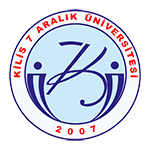             KİLİS 7 ARALIK ÜNİVERSİTESİ                 DIŞ PAYDAŞ ANKETİ (2021)1) Kurum / Kuruluş Türü *Devlet ÜniversitesiVakıf ÜniversitesiÜniversite Dışında Kalan Kamu KuruluşuYerel Yönetim BirimiMeslek ÖrgütüSivil Toplum KuruluşuDiğer :2) Üniversitemiz ile ilgili bilgelere ulaşmada yaralandığınız iletişim kanallarını seçiniz (Birden fazla seçim yapılabilir.)*Üniversitemizin Resmi Web SayfasıÜniversitemizin Sosyal Medya HesaplarıMedya KanallarıÜniversitenin YayınlarıResmi YazışmalarÜniversite ile yapılan ortak çalışmalar/projelerDiğer :3) Üniversitemiz birimlerinden hangisi ile ilişkide olduğunuzu ve ilişki düzeyini belirtiniz. (Not: İlişkide olmadığınız birimleri boş bırakınız.)1=  Çok Az,      2= Az,         3= Orta,          4= İyi,           5= Çok İyiRektörlük12345Genel Sekreterlik12345Daire Başkanlıkları12345Enstitü12345Fakülteler12345Yüksekokullar/ Meslek Yüksekokulları12345Koordinatörlükler12345Araştırma Merkezleri12345Müdürlükler123453) Üniversitemiz birimlerinden hangisi ile ilişkide olduğunuzu ve ilişki düzeyini belirtiniz. (Not: İlişkide olmadığınız birimleri boş bırakınız.)1=  Çok Az,      2= Az,         3= Orta,          4= İyi,           5= Çok İyiRektörlük12345Genel Sekreterlik12345Daire Başkanlıkları12345Enstitü12345Fakülteler12345Yüksekokullar/ Meslek Yüksekokulları12345Koordinatörlükler12345Araştırma Merkezleri12345Müdürlükler123454) Üniversitemiz ile irtibatta bulunduğunuz birimlerle ilgili memnuniyet derecenizi belirtiniz.1=  Hiç memnun değilim,   2= Az Memnunum,   3= Orta Derecede Memnunum,  4= Oldukça Memnunum,    5= Çok MemnunumRektörlük12345Genel Sekreterlik12345Daire Başkanlıkları12345Enstitü12345Fakülteler12345Yüksekokullar/ Meslek Yüksekokulları12345Koordinatörlükler12345Araştırma Merkezleri12345Müdürlükler123455) Sizce Üniversitemizin sunduğu/sağladığı en önemli hizmet/fayda nelerdir? (Birden fazla seçim yapılabilir.)Eğitim ve Öğretim FaaliyetleriLisansüstü Eğitim-Öğretim FaaliyetleriSosyal ve Kültürel FaaliyetlerBilimsel AraştırmalarAraştırma Merkezleri tarafından Sunulan HizmetlerTeknik Personel YetiştirmeDüzenlenen Kongre, Sempozyum, Panel, Eğitim vb. Faaliyetler Toplumsal Sorunlara Fikir ÜretmeDiğer :6) Üniversitemizin strateji politika ve uygulamalarını içeren, paydaşlarını bilgilendirmeye yönelik web sayfamızda paylaşılan aşağıdaki raporlar hakkında ne derece bilgiye sahipsiniz?*1=  Haberim Yok İncelemedim,  2= Haberim Var Ancak İncelemedim,   3= Haberim Var İnceledimÜniversite Stratejik Planı123Kurum İç Değerlendirme Raporları1237) Aşağıdaki özelliklerin Üniversitemiz için ne kadar uygun olduğunu belirtiniz.1=  Çok Az,      2= Az,       3= Orta,         4= Uygun,         5= Çok UygunŞeffaf12345Hesap Verebilir12345Bilime Saygılı12345Doğaya ve Çevreye Saygılı12345Güvenilir12345Paydaş Odaklı12345Ulaşılabilir12345Kaliteli Eğitim12345Kaliteli Hizmet12345Yenilikçi12345Ülke Problemlerine Çözüm Üreten12345Toplumsal Yaşama Katkı12345Katılımcı123458)  Genel algı düzeyinin belirlenmesine yönelik değerlendirme 1=  Kesinlikle Katılmıyorum,   2= Katılmıyorum,   3= Kısmen Katılıyorum,        4= Katılıyorum,    5= Kesinlikle Katılıyorum,Paydaşların beklentilerine önem veren bir kurumdur.12345Bölgesinde güçlü kurumsal kimliğe sahip bir üniversitedir.12345Uygulama ve proje odaklı bir üniversitedir.12345İş dünyası ile iş birliği içerisinde bir üniversitedir.12345Bölgesel kalkınmada önemli rol sahibidir.12345Paydaşlarıyla iş birliğine açıktır.12345Faaliyetleriyle ilgili kamuoyunu bilgilendirir.12345Eğitim odaklı bir üniversitedir.12345Etkin tanıtım, bilgilendirme ve iletişim faaliyetleri yürütmektedir.12345Tatmin edici kalitede eğitim-öğretim hizmeti sunar.12345Sürekli iyileştirme yaklaşımı benimser.12345Yeniliğe ve değişime açık bir kurumdur.12345Yöneticilerine erişim kolaydır.123459) Üniversitenin eğitim-öğretim niteliğinin değerlendirilmesi                                                                                  (1=  Kesinlikle Katılmıyorum,   2= Katılmıyorum,   3= Kısmen Katılıyorum,    4= Katılıyorum,   5= Kesinlikle KatılıyorumEğitim-öğretim faaliyetleri için yeterli fiziksel altyapıya sahiptir.12345Eğitim-öğretim için yeterli nitelikte öğretim elemanına sahiptir.12345Öğretimi derslik dışına taşımaya (staj/uygulama faaliyetleri vb.) önem verir.12345Eğitim-öğretim müfredatlarını nitelikli iş gücü yetiştirmek üzere güncel tutar. 12345Uzaktan eğitim faaliyetlerinin kalite düzeyi yüksektir.12345Üniversite adaylarına tavsiye edilebilir.1234510)  Üniversitenin araştırma - geliştirme niteliğinin değerlendirilmesi1=  Kesinlikle Katılmıyorum,   2= Katılmıyorum,   3= Kısmen Katılıyorum,        4= Katılıyorum,    5= Kesinlikle Katılıyorum,Araştırma-geliştirme faaliyetleri için yeterli nitelikte öğretim elemanına sahiptir. 12345Araştırma-geliştirme faaliyetleri için yeterli teknolojik altyapı imkanlarına sahiptir.12345Araştırma-geliştirme faaliyetleriyle bilime önemli katkılar sağlar.1234511)  Üniversitenin toplumsal katkı sağlama niteliğinin değerlendirilmesi1=  Kesinlikle Katılmıyorum,   2= Katılmıyorum,   3= Kısmen Katılıyorum,        4= Katılıyorum,    5= Kesinlikle Katılıyorum,Sunduğu hizmetlerle toplumsal gelişime katkı sağlar.12345Bölge halkının sosyal ve kültürel yaşamına olumlu katkı sağlar.12345Faaliyetlerinde çevresel duyarlılığı benimser.12345Toplumsal gelişime katkı sağlayan mesleki eğitim, kurs, faaliyetleri yürütür. 12345